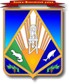 Заключениеоб оценке регулирующего воздействия (далее – ОРВ) проекта постановления администрации Ханты-Мансийского района «Об утверждении Порядков предоставления субсидий в рамках  реализации мероприятий муниципальной программы  «Развитие агропромышленного комплекса на территории Ханты-Мансийского района» (далее – проект постановления).Комитет экономической политики администрации Ханты-Мансийского района (далее – уполномоченный  орган) в соответствии с пунктом 2.2 Порядка проведения оценки регулирующего воздействия проектов муниципальных нормативных правовых актов Ханты-Мансийского района, экспертизы и оценки фактического воздействия муниципальных нормативных правовых актов Ханты-Мансийского района, затрагивающих вопросы осуществления предпринимательской и  инвестиционной деятельности (далее – Порядок), утвержденного постановлением администрации Ханты-Мансийского района от 28 марта 2017 года № 73 "Об утверждении Порядка проведения оценки регулирующего воздействия проектов муниципальных нормативных правовых актов Ханты-Мансийского района, экспертизы и оценки фактического воздействия муниципальных нормативных правовых актов Ханты-Мансийского района, затрагивающих вопросы осуществления предпринимательской и инвестиционной деятельности», рассмотрев проект, пояснительную записку к нему, сводный отчет об оценке регулирующего воздействия (далее – ОРВ) проекта муниципального нормативного правового акта и свод предложений сообщает следующее.Проект муниципального нормативного правового акта (далее – проект акта) направлен регулирующим органом для подготовки настоящего заключения впервые.Степень регулирующего воздействия проекта акта средняя: проект акта содержит положения, изменяющие ранее предусмотренные муниципальными правовыми актами административные обязанности, а также положения, способствующие увеличению ранее предусмотренных муниципальными правовыми актами расходов бюджета Ханты-Мансийского района.Информация об ОРВ проекта акта размещена регулирующим органом на официальном сайте органов местного самоуправления Ханты-Мансийского района 10 декабря 2020 года.Полный электронный адрес размещения проекта акта в информационно-телекоммуникационной сети «Интернет»:http://hmrn.ru/allnpa/otsenka-reguliruyushchego-vozdeystviya/publichnye-konsultatsii.phpПо проекту акта проведены публичные консультации в период                         с 10 декабря 2020 года по 25 декабря 2020 года.В целях учета мнения субъектов предпринимательской деятельности были направлены уведомления о проведении публичных консультаций в следующие организации: 1. Ассоциация работодателей Ханты-Мансийского района;2. Индивидуальным предпринимателям Ханты-Мансийского района.По информации регулирующего органа при проведении публичных консультаций к проекту постановления администрации Ханты-Мансийского района поступили отзывы от ООО НП Кордон, ИП Веретельников С.В., КФХ Башмаков В.А., ООО НРО Колмодай об отсутствии предложений и замечаний.Настоящий проект постановления разработан в соответствии со  статьей 78 Бюджетного кодекса Российской Федерации, постановлением Правительства Российской Федерации от 18 сентября 2020 года  № 1492 «Об общих требованиях к нормативным правовым актам, муниципальным правовым актам, регулирующим предоставление субсидий, в том числе грантов в форме субсидий юридическим лицам, индивидуальным предпринимателям, а также физическим лицам – производителям товаров, работ, услуг, и о признании утратившими силу некоторых актов Правительства Российской Федерации и отдельных положений  некоторых актов Правительства Российской Федерации», Законом  Ханты-Мансийского автономного округа-Югры 16 декабря 2010 года  № 228-оз «О наделении органов местного самоуправления муниципальных образований Ханты-Мансийского автономного округа-Югры отдельным государственным полномочием по поддержке сельскохозяйственного производства и деятельности по заготовке и переработке  дикоросов (за исключением  мероприятий, предусмотренных  федеральными целевыми программами)», постановлением Правительства Ханты-Мансийского автономного округа – Югры  от 5 октября 2018 года  № 344-п «О государственной программе Ханты-Мансийского автономного округа – Югры «Развитие  агропромышленного  комплекса», на основании Устава Ханты-Мансийского района. Проект акта состоит из пяти приложений: Порядок расчета и предоставления субсидий на поддержку и развитие    растениеводства (приложение 1);           Порядок  расчета и предоставления субсидий   на поддержку   животноводства (приложение 2);  Порядок  расчета и предоставления субсидий на  развитие  рыбохозяйственного комплекса (приложение 3);  Порядок расчета   и предоставления субсидий   на  поддержку  и развитие малых форм хозяйствования (приложение 4);  Порядок расчета и предоставления субсидий на развитие деятельности по  заготовке и переработке дикоросов (приложение 5).Приложение № 1 проекта НПА определяет правила расчета и предоставления субсидий   на реализацию мероприятия муниципальной программы «Развитие агропромышленного  комплекса на территории Ханты- Мансийского района» «Поддержка  производства  и реализации продукции растениеводства» с целью возмещения затрат сельскохозяйственным товаропроизводителям, осуществляющим производство и реализацию  продукции растениеводства из бюджета  муниципального образования  за счет субвенций   из бюджета автономного округаПриложение № 2 проекта НПА определяет правила расчета и предоставления субсидий   на реализацию мероприятия муниципальной программы «Развитие агропромышленного  комплекса на территории Ханты- Мансийского района» «Поддержка производства и реализации продукции животноводства» с целью возмещения затрат сельскохозяйственным товаропроизводителям, осуществляющим производство и реализацию продукции  животноводства из бюджета  муниципального образования  за счет субвенций   из бюджета автономного округа.Приложение № 3 проекта НПА определяет правила расчета и предоставления субсидий   на реализацию мероприятия муниципальной программы «Развитие агропромышленного  комплекса на территории Ханты- Мансийского района» «Поддержка   рыбохозяйственного комплекса» с целью возмещения затрат сельскохозяйственным товаропроизводителям, осуществляющим производство и реализацию   продукции   аквакультуры (рыбоводства) и (или) пищевой рыбной продукции  из бюджета  муниципального образования  за счет субвенций   из бюджета автономного округа.Приложение № 4 проекта НПА определяет правила расчета и предоставления субсидий   на реализацию мероприятия муниципальной программы «Развитие агропромышленного  комплекса на территории Ханты- Мансийского района» «Поддержка  малых форм хозяйствования, создания и модернизации объектов агропромышленного  комплекса, приобретения техники и  оборудования»    из бюджета  муниципального образования  за счет субвенций   из бюджета автономного округа.Приложение № 5 проекта НПА определяет правила расчета и предоставления субсидий   на реализацию мероприятия муниципальной программы «Развитие агропромышленного  комплекса на территории Ханты- Мансийского района» «Развитие системы заготовки и переработки дикоросов» с целью возмещения затрат сельскохозяйственным товаропроизводителям, осуществляющим производство (сбор) и реализацию продукции  дикоросов  из бюджета  муниципального образования  за счет субвенций   из бюджета автономного округа.Принятие Проекта  не предусматривает расходы из бюджета Ханты-Мансийского района.По результатам рассмотрения представленных документов установлено, что при подготовке проекта акта процедуры, предусмотренные разделом III Порядка, регулирующим органом соблюдены.На основе проведенной ОРВ проекта акта, с учетом информации, представленной регулирующим органом в сводном отчете об ОРВ, своде предложений, содержащем результаты публичных консультаций, пояснительной записке к проекту акта, уполномоченным органом сделаны следующие выводы:проблема регулирующим органом сформулирована точно;Проект направлен на возмещения части затрат или недополученных доходов на территории Ханты-Мансийского района по следующим направлениям:реализация продукции растениеводства в защищенном грунте собственного производства; реализация продукции растениеводства в открытом грунте собственного производства.содержание маточного поголовья крупного рогатого скота специализированных мясных пород (за исключением личных подсобных хозяйств);          реализация искусственно выращенной пищевой рыбы собственного производства;    реализация пищевой рыбной продукции собственного производства.капитальное строительство сельскохозяйственных объектов, объектов перерабатывающих производств сельскохозяйственной продукции;модернизация сельскохозяйственных объектов и объектов перерабатывающих производств сельскохозяйственной продукции капитального строительства, в том числе внедрение энергосберегающих, ресурсосберегающих и передовых технологий;приобретение оборудования для перерабатывающих производств сельскохозяйственной продукции; реализация  продукции дикоросов собственной заготовки;реализация  продукции глубокой переработки дикоросов  собственного производства из сырья, заготовленного на территории автономного округа;приобретение специализированной техники и оборудования для хранения, переработки и транспортировки дикоросов,разработчиком определены потенциальные адресаты предлагаемого правового регулирования. Установлено, что правовое регулирование распространяется на субъекты малого предпринимательства, крестьянско-фермерские хозяйства, осуществляющие свою деятельность на территории района.Проектом постановления не предполагается установка дополнительных функций (полномочий, обязанностей, прав) органов администрации Ханты-Мансийского района.Дополнительные расходы для субъектов предпринимательской и инвестиционной деятельности не выявлены. Наличие действующих схожих порядков предоставления субсидий в муниципальных образованиях автономного округа свидетельствует об определенной степени эффективности рассматриваемого регулирования.Урегулирования общественных отношений предложенным способом регулирования достаточно обоснованы.Положения, вводящие избыточные обязанности, запреты и ограничения для субъектов предпринимательской и инвестиционной деятельности или способствующих их введению, а также положения, приводящие к возникновению необоснованных расходов субъектов предпринимательской и инвестиционной деятельности, а также бюджета Ханты-Мансийского района не выявлены.Исполнитель:специалист-эксперт отдела труда, предпринимательства и потребительского рынкаКузнецова Татьяна Владимировна,тел. 35-28-56                       муниципальное образование«Ханты-Мансийский район»Ханты-Мансийский автономный округ – Югра (Тюменская область)КОМИТЕТ ЭКОНОМИЧЕСКОЙ ПОЛИТИКИадминистрации Ханты-Мансийского района628002,  г.Ханты-Мансийск,ул.Гагарина, 214Телефон: 35-27-61, факс: 35-27-62E-mail:econom@hmrn.ru[Номер документа][Дата документа]И. о председателя комитета ДОКУМЕНТ ПОДПИСАН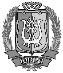 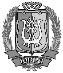 ЭЛЕКТРОННОЙ ПОДПИСЬЮСертификат  [Номер сертификата 1]Владелец [Владелец сертификата 1]Действителен с [ДатаС 1] по [ДатаПо 1]Ю.А. Муслимова